САНКТ-ПЕТЕРБУРГСКИЙ ГОСУДАРСТВЕННЫЙ ТЕХНологический УНИВЕРСИТЕТ Растительных полимеров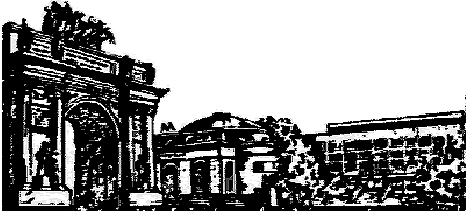 ИНФОРМАЦИОННОЕ ПИСЬМО    Международная  методическая и научно-практическая конференция"Экономические и управленческие технологии              ХХI века: теория и практика, подготовка специалистов "ПОСВЯЩАЕТСЯ 100-ЛЕТИЮ СО ДНЯ РОЖДЕНИЯЗАСЛУЖЕННОГО ДЕЯТЕЛЯ НАУКИ  РФ, ПРОФЕССОРАВ.С.СОМИНСКОГО26-28 ноября 2015 г.Основные направления и вопросы конференции:Экономика научных исследованийПроблемы разработки новых технологий управления  стратегическим развитием, маркетингом  и  конкурентоспособностью предприятияРазработка инвестиционных проектов и инновационных продуктов  Современные проблемы планирования, финансирования и кредитования  деятельности предприятийУправление стоимостью предприятия как современный механизм повышения эффективности хозяйственных структурПередовые концепции интегрированной логистики   в условиях устойчивого развитияАктуальные проблемы менеджментаОбеспечение качества продукции и защиты окружающей среды в условиях рыночной экономикиПодготовка кадров в области экономики и менеджмента и ее отраслевые особенностиСовременные проблемы создания и функционирования университетов третьего возрастаИнновационные методы обучения предпринимательствуМесто проведения конференцииКонференция состоится: в СПбГТУРП по адресу: 198095, Санкт-Петербург, ул. И.Черных, д.4, ауд. А-233. Требования к оформлению статейСтатьи в объеме до 5 страниц и регистрационная  форма участников конференции направляются в оргкомитет в электронном виде в формате MS WORD 7.0, 97-2003 по e-mail: edu@gturp.spb.ru (к каждому письму следует прикреплять только один доклад) в срок до 01.11.2015 г.Оформление:- поля: верхнее — , нижнее — , левое — , правое — ;- шрифт Times New Roman, стиль ; размер шрифта — 14;- междустрочный интервал — 1;- рисунки, графики, схемы и т.д. - в формате jpg 300 или 600 dpi;- не использовать табуляций, автоматических списковСтруктура статей должна быть следующей:инициалы и фамилия автора (или авторов) должны быть напечатаны в правом верхнем углу строчными буквами без указания степени и звания;через 2 интервала печатается название статьи посередине строки заглавными  буквами, шрифт жирный;через 1 интервал строчными буквами указывается город и организация;через 1,0  интервала печатается текст статьи.Образец оформления СтАТЕЙУДК 										И.О.ФамилияНАЗВАНИЕ ПЕЧАТАЕТСЯ ЗАГЛАВНЫМИ  БУКВАМИ (жирный шрифт)Город, организация            Статьи печатаются в авторской редакцииПрограмма и материалы конференции будут вручаться на конференции.